Number 205, June 30, 2023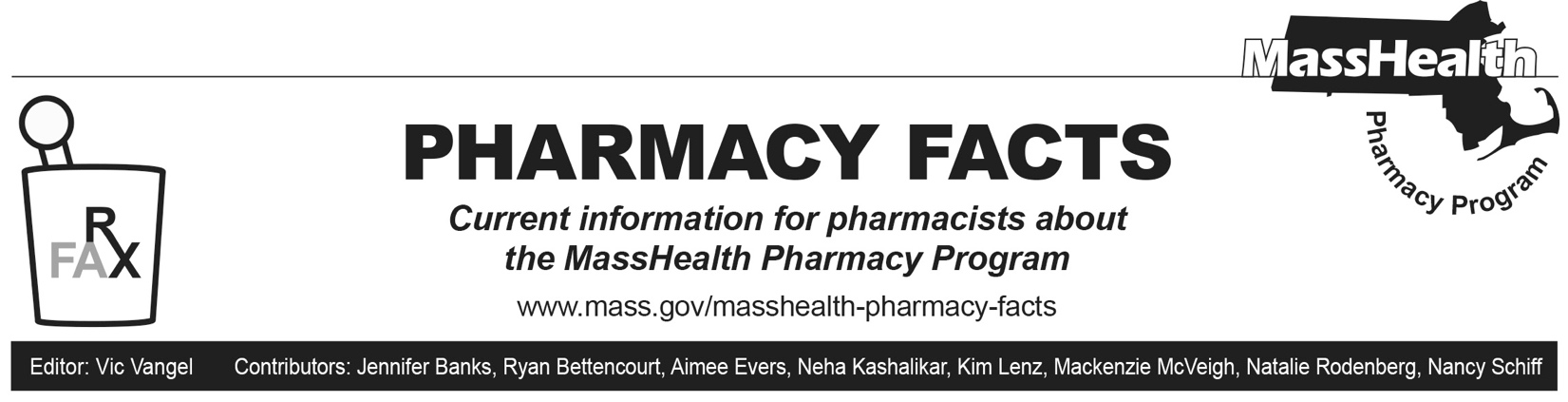 End of the 90-day Continuity-of-Care PeriodAs described in Pharmacy Facts #196, new MassHealth health plans were made available to MassHealth members starting April 1, 2023, as a result of the reprocurement of the MassHealth accountable care organization (ACO) program. Several flexibilities were implemented during the 90-day continuity-of-care (CoC) period for members who transitioned between MassHealth health plans. For members who transitioned between plans, existing prior authorizations (PAs) were honored for at least the 90-day CoC period, which started on April 1, 2023, or until the end date of the PAs. During the 90-day CoC period, members were also allowed to use their previous pharmacy even if it’s not in the network of the member’s new plan. With the 90-day CoC period coming to an end on June 30, 2023, PAs from the member’s new plan may be required, and members may now be required to use a pharmacy provider that is in their new plan’s network.Although many PAs have been submitted to new plans, there may be additional instances where a new PA is required. To ensure that MassHealth members do not experience gaps in care, pharmacists may initiate an emergency override if they encounter a rejected claim for a medication requiring PA. MassHealth will pay the pharmacy for at least a 72-hour, nonrefillable supply of the drug.  To obtain an emergency override for members enrolled in the Primary Care Clinician (PCC) Plan or a primary care accountable care organization (PCACO), pharmacists should contact the Drug Utilization Review Unit at (800) 745-7318 during normal business hours. If outside of business hours, pharmacies may submit an emergency override claim with a value of “03” for Level of Service (field 418). After the prescription is adjudicated, the pharmacy should remove the “03” from the level of service field before the next fill.For members in accountable care partnership plans (ACPPs) and managed care organizations (MCOs), pharmacies should follow specific directions in Appendix B of this Pharmacy Facts to submit emergency override claims. For additional information about CoC during the MassHealth transition to new managed care arrangements, please refer to Pharmacy Facts #196. For specific pharmacy claims-processing information and Pharmacy Help Desk phone numbers, please refer to Appendix A of this Pharmacy Facts. For ACO Customer Service phone numbers, please refer to this issue’s Appendix C. Appendix ABIN, PCN, and/Group Numbers for ACOs, MCOs, and the PCC PlanThe following table outlines the most recent billing and contact information for ACPPs, PCACOs, MCOs, and the PCC Plan. MassHealth may include updated versions of this list in a future edition of Pharmacy Facts.  Effective April 1, 2023Appendix BEmergency Override Codes for PlansTo ensure that MassHealth members do not experience gaps in care, pharmacists may initiate an emergency override if they encounter a rejected claim for a medication requiring PA. Prescribers may contact the pharmacy and request that an override be provided. MassHealth will pay the pharmacy for at least a 72-hour, non-refillable supply of the drug. The following table lists emergency override codes.Appendix CACO Customer Service NumbersAccountable Care Partnership PlansPBMBINPCNGroupPharmacy Help DeskFallon Health-Atrius Health Care CollaborativeOptumRx610011 IRX FCHPMCD(844) 368-8734Berkshire Fallon Health CollaborativeOptumRx610011 IRX FCHPMCD(844) 368-8734Fallon 365 CareOptumRx610011 IRX FCHPMCD(844) 368-8734Be Healthy Partnership Plan (HNE)OptumRx610593MHPHNEMH(800) 918-7545 Mass General Brigham Health Plan with Mass General Brigham ACOCVS Caremark004336ADVRX1653(800) 421-2342Tufts Health Together with Cambridge Health Alliance (CHA)OptumRx610011IRXRXMCDMA(866) 828-6668Tufts Heath Together with UMass Memorial HealthOptumRx610011IRXRXMCDMA(866) 828-6668East Boston Neighborhood Health WellSense Alliance Express Scripts003858MAMAHLTH(877) 401-2069Wellsense Beth Israel Lahey Health (BILH) Performance Network ACOExpress Scripts003858MAMAHLTH(877) 401-2069WellSense Boston Children’s ACOExpress Scripts003858MAMAHLTHMAHLTHMAHLTH(877) 401-2069(877) 401-2069WellSense Care AllianceExpress Scripts003858MAMAHLTHMAHLTHMAHLTH(877) 401-2069(877) 401-2069WellSense Community AllianceExpress Scripts003858MAMAHLTHMAHLTHMAHLTH(877) 401-2069(877) 401-2069WellSense Mercy AllianceExpress Scripts003858MAMAHLTHMAHLTHMAHLTH(877) 401-2069(ESI)(877) 401-2069(ESI)WellSense Signature AllianceExpress Scripts003858MAMAHLTHMAHLTHMAHLTH(877) 401-2069(ESI)(877) 401-2069(ESI)WellSense Southcoast AllianceExpress Scripts003858MAMAHLTHMAHLTHMAHLTH(877) 401-2069(ESI)(877) 401-2069(ESI)Primary Care ACOsPBMBINPCNPCNGroupPharmacy Help DeskPharmacy Help DeskCommunity Care Cooperative (C3)Conduent009555MASSPRODMASSPRODMassHealth(866) 246-8503 (Conduent/POPS)(800) 745-7318 (DUR)(866) 246-8503 (Conduent/POPS)(800) 745-7318 (DUR)Steward Health Choice Conduent009555MASSPRODMASSPRODMassHealth(866) 246-8503 (Conduent/POPS) (800) 745-7318 (DUR)(866) 246-8503 (Conduent/POPS) (800) 745-7318 (DUR)MCOsPBMBINPCNPCNGroupPharmacy Help DeskPharmacy Help DeskWellSense Essential MCOExpress Scripts003858MAMAMAHLTH(877) 401-2069(ESI)(877) 401-2069(ESI)Tufts Health TogetherOptumRx610011IRXIRXRXMCDMA(866) 828-6668 (Optum Rx)(866) 828-6668 (Optum Rx)PCC PlanPBMBINPCNPCNGroupPharmacy Help DeskPharmacy Help DeskPrimary Care Clinician (PCC) PlanConduent009555MASSPRODMASSPRODMassHealth(866) 246-8503 (Conduent/POPS)(800) 745-7318 (DUR)(866) 246-8503 (Conduent/POPS)(800) 745-7318 (DUR)Accountable Care Partnership PlansEmergency Override Code Fallon Health-Atrius Health Care Collaborative11112222333Berkshire Fallon Health Collaborative11112222333Fallon 365 Care11112222333Be Healthy Partnership Plan (HNE)Call (800) 918-7545 (Optum Rx) for overrideMass General Brigham Health Plan with Mass General Brigham ACO11112222333Tufts Health Together with Cambridge Health Alliance (CHA)11112222333Tufts Health Together with UMass Memorial Health 11112222333East Boston Neighborhood Health WellSense AlliancePA Type 1, Code 1111WellSense Beth Israel Lahey Health (BILH) Performance Network ACO PA Type 1, Code 1111WellSense Boston Children’s ACOPA Type 1, Code 1111WellSense Care AlliancePA Type 1, Code 1111WellSense Community AlliancePA Type 1, Code 1111WellSense Mercy AlliancePA Type 1, Code 1111WellSense Signature AlliancePA Type 1, Code 1111WellSense Southcoast AlliancePA Type 1, Code 1111PCACOs and PCC PlanPCACOs and PCC PlanCommunity Care Cooperative (C3)Value of “03” in field 418 (claims processed through POPS)Steward Health Choice Value of “03” in field 418 (claims processed through POPS)Primary Care Clinician (PCC) planValue of “03” in field 418 (claims processed through POPS)MCOsMCOsWellSense Essential MCOPA Type 1, Code 1111Tufts Health Together11112222333Accountable Care Partnership PlansACO Customer ServiceFallon Health-Atrius Health Care Collaborative(866) 473-0471866-275-3247 (for eligibility verification)Berkshire Fallon Health Collaborative(855) 203-4660866-275-3247 (for eligibility verification)Fallon 365 Care(855) 508-3390866-275-3247 (for eligibility verification)Be Healthy Partnership Plan (HNE)(800) 786-9999Mass General Brigham Health Plan with Mass General Brigham ACO(800) 462-5449Tufts Health Together with Cambridge Health Alliance (CHA)(888) 257-1985Tufts Health Together with UMass Memorial Health (888) 257-1985East Boston Neighborhood Health WellSense Alliance(888) 566-0010WellSense Beth Israel Lahey Health (BILH) Performance Network ACO (888) 566-0010WellSense Boston Children’s ACO(888) 566-0010WellSense Care Alliance(888) 566-0010WellSense Community Alliance(888) 566-0010WellSense Mercy Alliance(888) 566-0010WellSense Signature Alliance(888) 566-0010WellSense Southcoast Alliance(888) 566-0010PCACOs and PCC PlanPCACOs and PCC PlanCommunity Care Cooperative (C3)(866) 676-9226Steward Health Choice (855) 860-4949Primary Care Clinician (PCC) plan(800) 841-2900MCOsMCOsWellSense Essential MCO(888) 566-0010Tufts Health Together(888) 257-1985